CENTRUM SLEZSKÉHO NORIKA, spolekpořádá v rámci projektu „Podpora sociálního zemědělství na venkově a rozvoj slezského norika 2017“,dotovaného z Ministerstva zemědělství ČRWORK CAMP AGROzaměřený na sklizeň sena koňostrojem zn. „Kolman“ pro organické zemědělstvíTermín konání: 19. – 22. 6. 2017, v Pěčíně na Hradčanech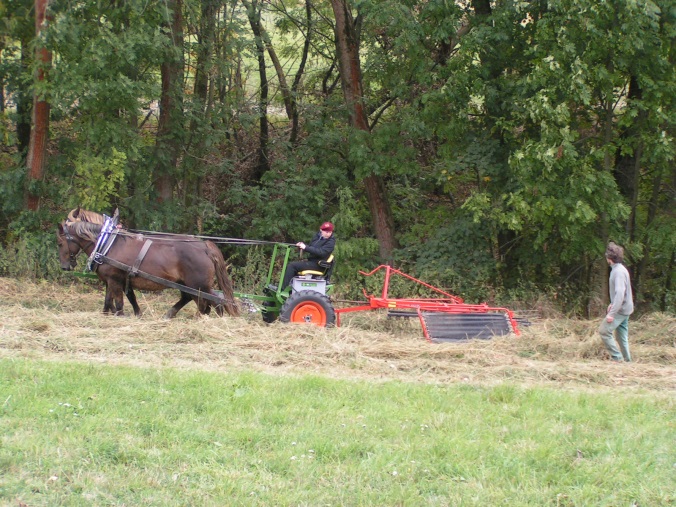 Náplň work campu:- o víkendu 17.-18.6. senoseč pomocí koňské síly- v následujících dnech testování výkonu koňostroje bez spalovacího motoru, pouze s hydropohonem, na obracení a nahrabování sena před svinutím fosilními stroji do balíků- dále výcvik remontních koní, příprava ke zkouškám výkonnosti, tréning před soutěžemi.Otevřené, kontaktujte nás pro info, prosím, na telefonu 737 114 577 – Jindřiška Svobodová nebo e-mailem slezskynorik@email.cz.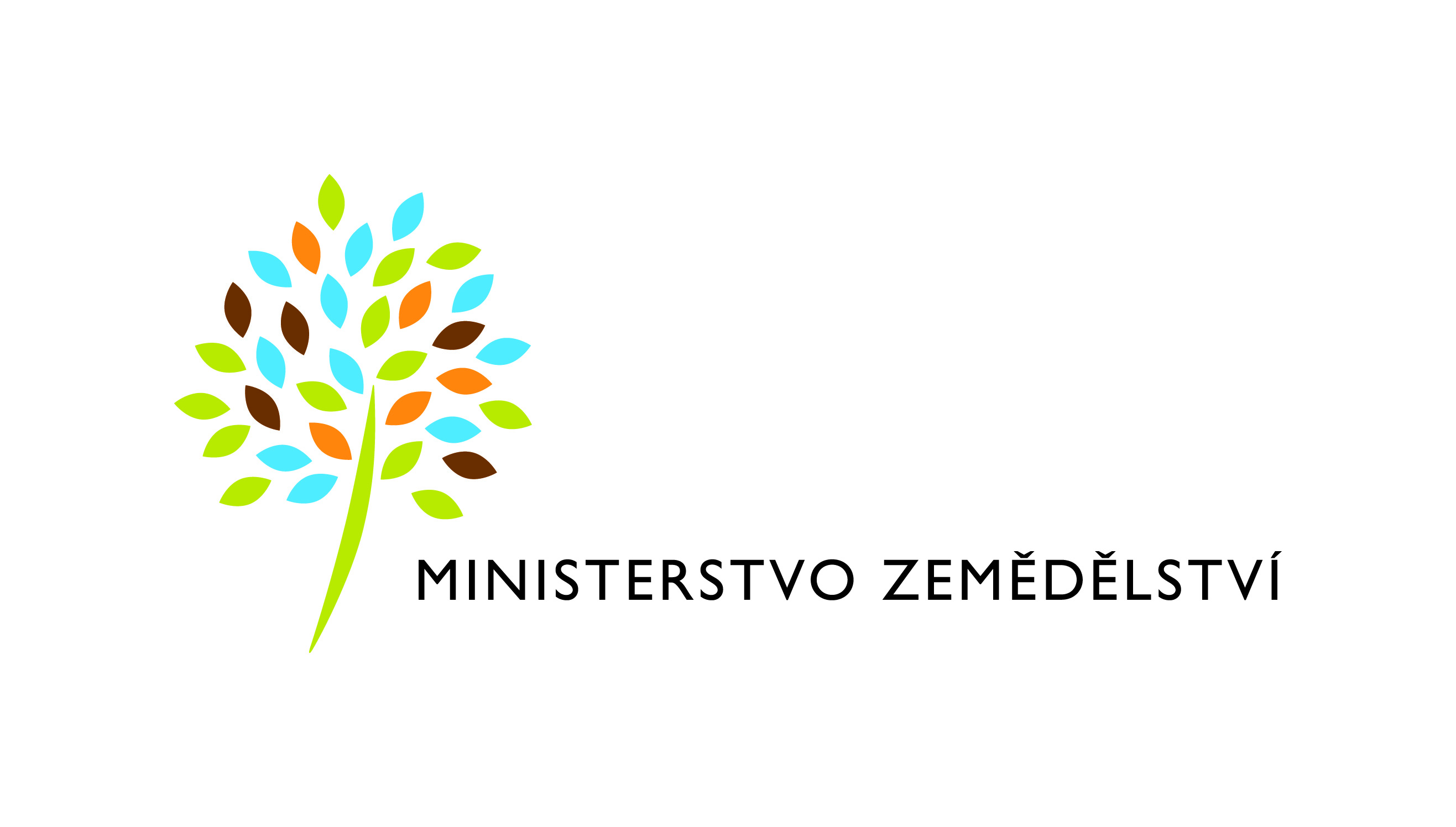 